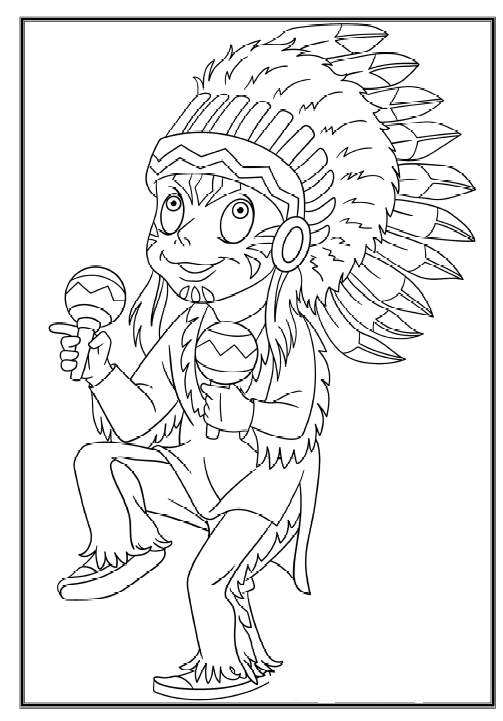 Pokoloruj pierwsze pióro od góry na żółto.Na trzecim piórku od dołu narysuj dwa trójkąty.Na środkowym piórku narysuj trzy koła.Pokoloruj drugie piórko od dołu na zielono.Co drugi prostokąt na pióropuszu pokoloruj na czerwono.Resztę pióropusza i Indianana pokolorujcie według uznania.